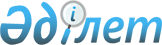 Об утверждении Правил квотирования объемов потребления и реализации этилового спирта без уплаты акцизов фармацевтическими предприятиями 
и государственными медицинскими учреждениями
					
			Утративший силу
			
			
		
					Приказ Председателя Налогового комитета Министерства финансов Республики Казахстан от 14 декабря 2005 года N 564. Зарегистрирован в Министерстве юстиции Республики Казахстан 14 января 2006 года N 4015. Утратил силу приказом Министра финансов Республики Казахстан от 23 декабря 2008 года N 601

      Сноска. Утратил силу приказом Министра финансов РК от 23.12.2008 N 601 (порядок введения в действие см. п. 4 ).      В соответствии с подпунктом 2) пункта 2 статьи 259 Кодекса Республики Казахстан "О налогах и других обязательных платежах в бюджет" (Налоговый кодекс) и подпунктом 1) пункта 1 статьи 11 Закона Республики Казахстан "О государственном регулировании производства и оборота этилового спирта и алкогольной продукции" ПРИКАЗЫВАЮ : 

     1. Утвердить прилагаемые Правила квотирования объемов потребления и реализации этилового спирта без уплаты акцизов фармацевтическими предприятиями и государственными медицинскими учреждениями. 

     2. Признать утратившим силу приказ Председателя Комитета по государственному контролю над производством и оборотом алкогольной продукции Министерства государственных доходов Республики Казахстан от 19 июля 1999 года N 190-1 "Об утверждении Правил квотирования объемов потребления этилового спирта фармацевтическими предприятиями и государственными медицинскими учреждениями" (зарегистрированный в Реестре государственной регистрации нормативных правовых актов за N 873 от 23 августа 1999 года). 

     3. Настоящий приказ вводится в действие со дня его официального опубликования.       Председатель      СОГЛАСОВАН 

     Председатель Комитета фармации 

     Министерства здравоохранения 

     Республики Казахстан 

     20 декабря 2005 года 

     Утвержден              

   приказом Председателя         

налогового Комитета          

Министерства финансов         

Республики Казахстан         

              от 14 декабря 2005 N 564          

Правила 

квотирования объемов потребления и реализации этилового спирта 

без уплаты акцизов фармацевтическими предприятиями и 

государственными медицинскими учреждениями  1. Общие положения       1. Настоящие Правила разработаны в соответствии с Кодексом Республики Казахстан "О налогах и других обязательных платежах в бюджет" и Законом Республики Казахстан "О государственном регулировании производства и оборота этилового спирта и алкогольной продукции". 

     2. Квота на этиловый спирт определяется уполномоченным государственным органом по контролю за производством и оборотом этилового спирта (далее - уполномоченный орган), отпускаемая фармацевтическим предприятиям и государственным медицинским учреждениям. 

     3. Производители этилового спирта реализуют этиловый спирт фармацевтическим предприятиям и государственным медицинским учреждениям (далее - получатели) на основании разрешения уполномоченного органа. 

     Перечень получателей утверждается уполномоченным органом в области здравоохранения по форме согласно приложению 1 к настоящим Правилам. 

     4. Под разрешением в настоящих Правилах понимается акт, предоставляющий производителям этилового спирта (далее - поставщики) право на реализацию этилового спирта без уплаты акциза получателям по форме согласно приложению 2 (далее - Разрешение) к настоящим Правилам. 

     5. Разрешение выдается уполномоченным органом на основании утвержденного перечня, подтверждающего потребность каждого получателя в этиловом спирте с указанием объема, на срок не более одного года. 

     6. Копии разрешения в течение десяти дней после выдачи направляются в уполномоченный орган в области здравоохранения.  

2. Осуществление процесса квотирования объемов 

потребления и реализации этилового спирта без уплаты 

акциза получателями      7. Квотирование объемов потребления этилового спирта осуществляется на основании заявок получателей (далее - заявки) о намечаемых в следующем году объемах потребления этилового спирта с разбивкой по кварталам. 

     8. Уполномоченный орган ежегодно не позднее 1 августа текущего года представляет в уполномоченный орган в области здравоохранения список поставщиков с указанием их местонахождения. 

     9. Заявки с обоснованными расчетами (по нормам, учитывающим применяемые технологии) представляются получателями до 1 октября текущего года в территориальные органы уполномоченного органа в области здравоохранения. 

     10. Территориальные органы уполномоченного органа в области здравоохранения представляют ежегодно не позднее 1 ноября текущего года в уполномоченный орган в области здравоохранения сводные заявки с обоснованными расчетами по объемам потребления получателями этилового спирта в следующем году в разрезе на каждого получателя. 

     11. Уполномоченный орган в области здравоохранения для выделения квот ежегодно не позднее 1 декабря текущего года представляет в уполномоченный орган общий годовой объем потребления получателями (с разбивкой по областям) этилового спирта на следующий год. 

     12. Реализация этилового спирта без уплаты акциза получателям осуществляется поставщиками на основании Разрешения, выдаваемого уполномоченным органом. 

     13. Дополнительное квотирование может проводиться с целью получения Разрешения для реализации этилового спирта без уплаты акциза, необходимого для производства новых лекарственных средств, в случае увеличения количества производимой продукции, а также для оказания дополнительных медицинских услуг по заявке уполномоченного органа в области здравоохранения. 

     14. Неиспользованная квота текущего года не является основанием для ее использования в следующем году. 

     15. В случае отзыва лицензии, приостановления деятельности, реорганизации или ликвидации поставщика, уполномоченный орган проводит переадресацию получателя на другого поставщика по согласованию с уполномоченным органом в области здравоохранения.  

3. Условия прекращения действия Разрешения      16. Действие Разрешения на реализацию этилового спирта прекращается при условии: 

     1) истечения срока, на который выдано Разрешение; 

     2) использование в полном объеме этилового спирта, приобретенного в соответствии с Разрешением; 

     3) лишения судом Разрешения получателя; 

     4) прекращение деятельности, реорганизации или ликвидации получателя, за исключением изменения организационно-правовой формы. 

     17. Лишение Разрешения осуществляется в случаях: 

     1) выявления уполномоченным органом в области здравоохранения нецелевого использования этилового спирта; 

     2) предоставление получателем заведомо ложной информации в уполномоченный орган в области здравоохранения; 

     3) иных случаях, предусмотренных законодательством Республики Казахстан.  

4. Контроль за целевым использованием этилового спирта       18. Контроль за реализацией этилового спирта без уплаты акциза поставщиками осуществляет непосредственно уполномоченный орган и его территориальные органы. 

     19. Контроль за целевым использованием этилового спирта получателями осуществляет уполномоченный орган в области здравоохранения. 

     20. Уполномоченный орган в области здравоохранения представляет в уполномоченный орган ежеквартальный отчет об использовании этилового спирта получателями по форме согласно приложению 3 к настоящим Правилам. 

     Отчеты представляются в срок не позднее десятого числа месяца, следующего за отчетным периодом.  

5. Ответственность за нарушение настоящих правил.       21. Нарушение настоящих Правил влечет ответственность установленную законодательством Республики Казахстан. 

     Приложение 1 

к Правилам квотирования объемов 

потребления и реализации этилового спирта 

без уплаты акцизов фармацевтическими 

предприятиями и государственными 

     медицинскими учреждениями Форма перечня 

фармацевтических предприятий и государственных медицинских учреждений, 

использующих этиловый спирт для изготовления лекарственных и 

фармацевтических препаратов и оказания медицинских услуг 

на 200_ г. 

     Приложение 2 

к Правилам квотирования объемов 

     потребления и реализации этилового спирта 

без уплаты акцизов фармацевтическими 

предприятиями и государственными 

медицинскими учреждениями Форма разрешения N ____ 

на отпуск этилового спирта г. Астана                                         " ___ " ___________ 200_ г. ______________________________________________________________________ 

          (наименование производителя этилового спирта) 

______________________________________________________________________ 

            (юридический адрес, местонахождение) 

разрешается реализация этилового спирта без уплаты акциза в объеме ______ литров, для осуществления медицинской деятельности и услуг в 200_ г., фармацевтическими предприятиями и государственными медицинскими учреждениями, согласно прилагаемому перечню, утвержденному уполномоченным государственным органом в области здравоохранения. Разрешение действительно ______________________________________________ 

      (до определенной даты, либо до потребления определенного объема) ____________________________ 

(Должность, Ф.И.О., подпись)                                                    М.П. Уполномоченного органа 

     Приложение 3 

к Правилам квотирования объемов 

потребления и реализации этилового спирта 

без уплаты акцизов фармацевтическими 

предприятиями и государственными 

медицинскими учреждениями Форма отчета 

об использовании этилового спирта фармацевтическими предприятиями и 

государственными медицинскими учреждениями Республики Казахстан 

за ________ квартал 200_года __________________________ 

(Должность, Ф.И.О., подпись)                                                    М.П. уполномоченного органа в 

                                                      области здравоохранения 
					© 2012. РГП на ПХВ «Институт законодательства и правовой информации Республики Казахстан» Министерства юстиции Республики Казахстан
				N 

п/п Наиме- 

нова- 

ние 

полу- 

чателя Адрес 

(место- 

нахож- 

дение) Требуемый объем этилового спирта на 200__год, литров Требуемый объем этилового спирта на 200__год, литров Требуемый объем этилового спирта на 200__год, литров Требуемый объем этилового спирта на 200__год, литров Требуемый объем этилового спирта на 200__год, литров N 

п/п Наиме- 

нова- 

ние 

полу- 

чателя Адрес 

(место- 

нахож- 

дение) Все-го I 

квар- 

тал II 

квар- 

тал III 

квар- 

тал IV 

квар-тал 1. 2. .... N 

п/п Наиме- 

нова- 

ние полу- 

чателя Устано- 

вленная 

квота за 

отчетный 

год, литр 

безводного(стопро- 

центного) 

спирта Фактичес- 

кое получение этилового спирта за отчетный квартал 

(с нарас- 

тающим итогом) литр, безводного(стопро- 

центного) спирта Факти- 

ческий остаток этилового спирта за отчетный квартал, литр, безводно-го (стопро- 

центного) спирта 1 2 3 4 5 1. 2. ... Итого Итого 